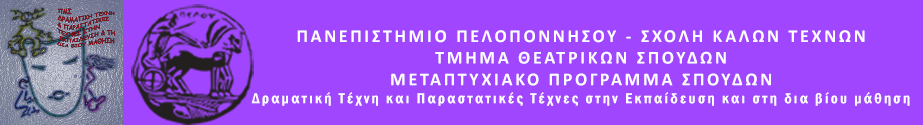 ΠΑΝΕΠΙΣΤΗΜΙΟ  ΠΕΛΟΠΟΝΝΗΣΟΥΣΧΟΛΗ ΚΑΛΩΝ ΤΕΧΝΩΝΤΜΗΜΑ ΘΕΑΤΡΙΚΩΝ ΣΠΟΥΔΩΝΒασιλέως Κωνσταντίνου 21 & Τερζάκη, 211 00, ΝΑΥΠΛΙΟΤηλ. 27520 96124, 129, Fax. 27520 96128,Ιστοσελίδα: http://ts.uop.gr/ΔΕΛΤΙΟ ΤΥΠΟΥΔιημερίδα «Φυλακές και Προσωπικότητες της Αργολίδας:                       Μνήμες και σημερινή πραγματικότητα»Το Μεταπτυχιακό Πρόγραμμα  του Τμήματος Θεατρικών Σπουδών του Πανεπιστημίου Πελοποννήσου  με τίτλο «Δραματική Τέχνη και Παραστατικές Τέχνες στην Εκπαίδευση και Διά Βίου Μάθηση» - MA in “Drama and  Performing Arts in Education and  Lifelong  Learning”- διοργανώνει, σε συνεργασία με τον Δήμο Ναυπλιέων, διημερίδα με θέμα «Φυλακές και Προσωπικότητες της Αργολίδας: Μνήμες και σημερινή πραγματικότητα». Το Σάββατο 16 Ιουνίου και ώρα 11.00΄- 15.00΄και 18.00΄- 21.00΄, στο Βουλευτικό Ναυπλίου, θα παρουσιαστούν τα πορίσματα ερευνητικής εργασίας που πραγματοποίησαν, μέσω συνεντεύξεων, οι μεταπτυχιακοί φοιτητές, τα οποία αφορούν το αποτύπωμα που άφησαν στην τοπική κοινωνία, στην εκπαίδευση και στον πολιτισμό οι ιστορικές φυλακές Παλαμηδίου, Ακροναυπλίας και Λεονάρδου, καθώς και το Μπούρτζι (Γκιλοτίνα- εκτελέσεις). Επίσης, οι έρευνες  μετέρχονται την παρουσία και την εκπαιδευτική δραστηριότητα των δύο σημερινών Καταστημάτων Κράτησης στην Τίρυνθα και στο Ναύπλιο καθώς και τις αλληλεπιδράσεις τους στο χώρο της περιοχής. Την εκδήλωση θα κλείσει ο μουσικός και δημιουργός Νότης Χασάπης.Την Κυριακή 17 Ιουνίου και ώρα 11.00΄- 15.00΄ και 18.00΄- 21.00΄στο κτίριο της Σχολής Καλών Τεχνών, στην αίθουσα «Λήδα Τασοπούλου», θα παρουσιαστούν 12 σημαντικές προσωπικότητες της Αργολίδας και το έργο τους. Οι μεταπτυχιακοί φοιτητές πραγματοποίησαν έρευνα με συνεντεύξεις, μαρτυρίες και βιβλιογραφικό υλικό σε σχέση με διακεκριμένα πρόσωπα τα οποία έχουν προσφέρει και συνεχίζουν να προσφέρουν σημαντικό επιστημονικό και πολιτιστικό έργο στην Αργολίδα, αλλά και σε διεθνές επίπεδο. Λογοτέχνες, ποιητές, σκηνοθέτες, εικαστικοί, νομικοί, μουσικοί και προσωπικότητες άλλων επιστημών και τεχνών, θα παρουσιαστούν το πρωί και το απόγευμα της Κυριακής, 17/6/18. Ακολουθεί το αναλυτικό πρόγραμμα της διημερίδας:«ΑΝΑΜΕΣΑ ΣΤΙΣ ΓΡΑΜΜΕΣ»: Φυλακές της Αργολίδας, Βουλευτικό ΝαυπλίουΣάββατο 16 Ιουνίου 2018,  11.00΄-15.00΄Χαιρετίζουν την εκδήλωση οι:Αθανάσιος Κατσής, Πρύτανης Πανεπιστημίου ΠελοποννήσουΔημήτρης Κωστούρος, Δήμαρχος ΝαυπλίουΠρολογισμός: Οι φυλακές του Ναυπλίου και το ΠΜΣ «Δραματική Τέχνη και Παραστατικές Τέχνες στην Εκπαίδευση και Διά Βίου Μάθηση».Άλκηστις Κοντογιάννη, Ομότιμη Καθηγήτρια ΠΑ.ΠΕ.1818-2018: Διακόσια χρόνια Φυλακές Ναυπλίου και γραμματισμός κρατουμένων.Θεοδώρα-Ντορέττα Αστέρη  «28 του Γεναριού»: Τραγούδι αναφερόμενο στις εκτελέσεις.Ερμηνεύει ο Θεόδωρος (Τεό) ΠαπαϊωάννουΦυλακές Παλαμηδίου: Μνήμες και καταγραφές γύρω από την γκιλοτίνα.Χριστίνα Γούση«Το Παλαμήδι»: Τραγούδι του Κ. Ρούκουνα.Ερμηνεύει ο Θεόδωρος (Τεό) ΠαπαϊωάννουΗ Εκπαίδευση και η πολιτιστική παραγωγή στις φυλακές της Ακροναυπλίας την περίοδο 1937-1943.Νάντια ΚατήΗ Ακροναυπλία της περιόδου 1946-1966: Μνήμες και καταγραφές.Αδαμαντία Μπεκιάρη και Τσίρου ΚωνσταντίναΠροβολή του Ντοκιμαντέρ «Μνήμες Φυλακών Ακροναυπλίας»του Νίκου ΚαβουκίδηΣΥΖΗΤΗΣΗ ΜΕ ΤΟ ΚΟΙΝΟ Σάββατο 16 Ιουνίου 2018,  18.00΄- 21.00΄Φυλακές του Λεονάρδου και οι δήμιοι του Ναυπλίου.Έλενα Βλαχογιάννη «Το Κάστρο του Παλαμηδιού»: Τραγούδι.Ερμηνεύει ο Θεόδωρος (Τεό) ΠαπαϊωάννουΑγροτικές Φυλακές Τίρυνθας: το σήμερα και το αύριο.Χριστίνα ΘεοδωροπούλουΑγροτικές Φυλακές Τίρυνθας: Μία  διαδρομή εκπαίδευσης και πολιτισμού. Νεκταρία ΑναστασίουΚαταστήματα Κράτησης Ναυπλίου: Μία «κλειστή πόρτα» με ανοιχτούς ορίζοντες. Αλεξάνδρα ΣτεργιάννηΗ Εκπαίδευση στις Φυλακές Ναυπλίου: Αξιολόγηση του εκπαιδευτικού προγράμματος που πραγματοποιήθηκε από το ΠΜΣ του Τμήματος.Φωτεινή Χασάπη και Φλώρου Κωνσταντίνα, ΑΣΠΑΙΤΕΣΥΖΗΤΗΣΗ ΜΕ ΤΟ ΚΟΙΝΟ Τελετή Λήξης πρώτης ημέρας:Τραγούδια με κιθάρα από τον μουσικό- δημιουργό Νότη Χασάπη.--------------------------------------------------------------------------------------------------------------------------«Συνομιλίες»,  Αίθουσα Λήδας Τασοπούλου, Τμήμα Θεατρικών ΣπουδώνΚυριακή 17 Ιουνίου 2018,  11.00΄- 15.00΄Δήμητρα Σιατερλή: Η μήτρα που την γέννησε, το αποτύπωμα που αφήνει.Βασιλική ΜιχαλοπούλουΑπόστολος Μπότσος: Η ζωή και το έργο του.Βίκυ ΜουστάκαΒασίλης Κ. Δωροβίνης: Φιλίστωρ Οίκοθεν.Ξανθή  ΦωτοπούλουΣτρατής Χαβιαράς: Από την ποίηση στην πεζογραφία... σε δύο γλώσσες.Άννα ΠολίτουΝίκος Καρούζος, ο ανένταχτος υπαρξιστής της ποίησης.Ελισσάβετ Γιαννοπούλου, Αθηνά ΚλαδάΗ σύγχρονη προσέγγιση του εικαστικού- visual artist Βασίλη Βλασταρά.Άννα-Μαρίνα ΚαργιωτάκηΚυριάκος Σάμιος: Επιτομή γραμματικής Κοινωνικού Θεάτρου.Δημήτρης ΔίπλαςΝικόλαος Ταρατόρης: Ένας μέτοικος της Τέχνης.Άννα ΤαουσάνηΣΥΖΗΤΗΣΗ ΜΕ ΤΟ ΚΟΙΝΟΚυριακή 17 Ιουνίου 2018, 18.00΄-21:00΄Η Αργολίδα του χθες στο σήμερα, μέσα από τη ματιά του Γιώργου Αντωνίου.Βασιλική Βαρβεράκη, Μαρία Κουκούλη, Ιωάννα Λουλούμαρη, Αναΐς Μισκάλ, Κατερίνα ΣαλταούραΕΛΛΕΒΟΡΟΣ, Γιάννης Ρηγόπουλος: Ελλεβορίζειν «πνεύμα».Σοφία ΚατσανοπούλουΔημήτρης Τερζάκης: Σκέψεις και μουσικό ιδίωμα. Η τέχνη της απλότητας.Ευσταθία ΑριδάΑργολική αρχειακή Βιβλιοθήκη ιστορίας και πολιτισμού. Συνέντευξη με τον Τάσο Τσάγκο και με τη ματιά των αναγνωστών.Αικατερίνη Ζωγράφου   					ΣΥΖΗΤΗΣΗ ΜΕ ΤΟ ΚΟΙΝΟ«ΑΝΑΜΕΣΑ ΣΤΙΣ ΓΡΑΜΜΕΣ»Φυλακές της ΑργολίδαςΜνήμες- Πολιτισμός- Εκπαίδευση            Σάββατο 16 Ιουνίου 201811.00΄-15.00΄και 18.00΄-21.00΄               ΒΟΥΛΕΥΤΙΚΟ ΝΑΥΠΛΙΟΥΤην εκδήλωση θα κλείσει ο μουσικός- δημιουργόςΝότης Χασάπης«ΣΥΝΟΜΙΛΙΕΣ»
με 12 σημαντικές προσωπικότητεςτης τέχνης και της επιστήμης από την ΑργολίδαΚυριακή 17 Ιουνίου 2018
11.00’-15.00’ και 18:00’-21:00’
 ΑΙΘΟΥΣΑ «ΛΗΔΑ ΤΑΣΟΠΟΥΛΟΥ»
  ΣΧΟΛΗ ΚΑΛΩΝ ΤΕΧΝΩΝ ΝΑΥΠΛΙΟΥ